БДОУ «Детский сад № 9» воспитатель средней группы Рахматулина Фания Хажигареевна.Лэпбук по финансовой грамотности	Лэпбук по финансовой грамотности дает отличную возможность детям в виде игры научиться азам экономики с детского возраста.	Задача лэпбука преподнести элементарные финансовые понятия в максимально доступной и увлекательной форме. В лэпбуке представлены дидактические игры для дошкольников.  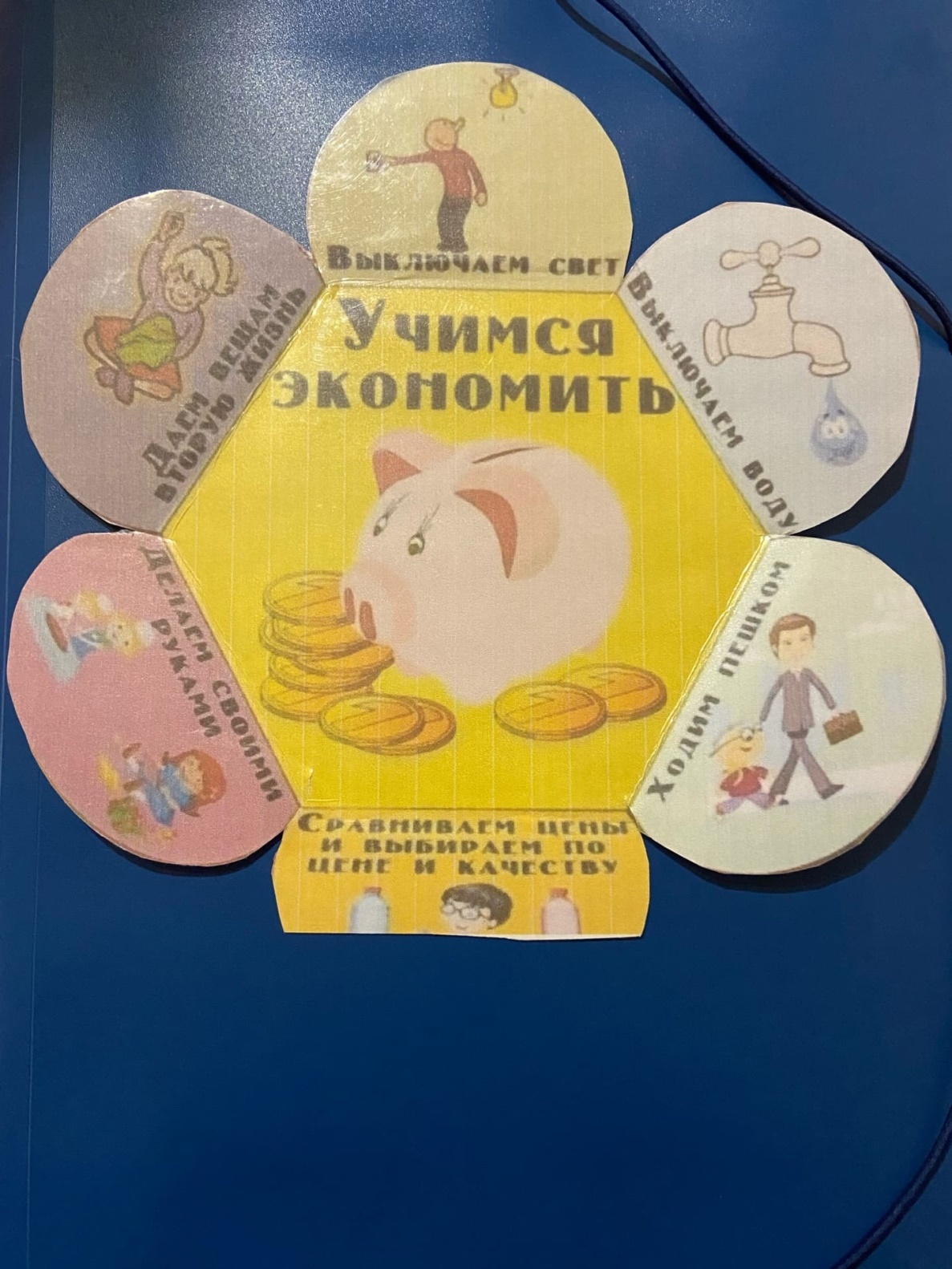 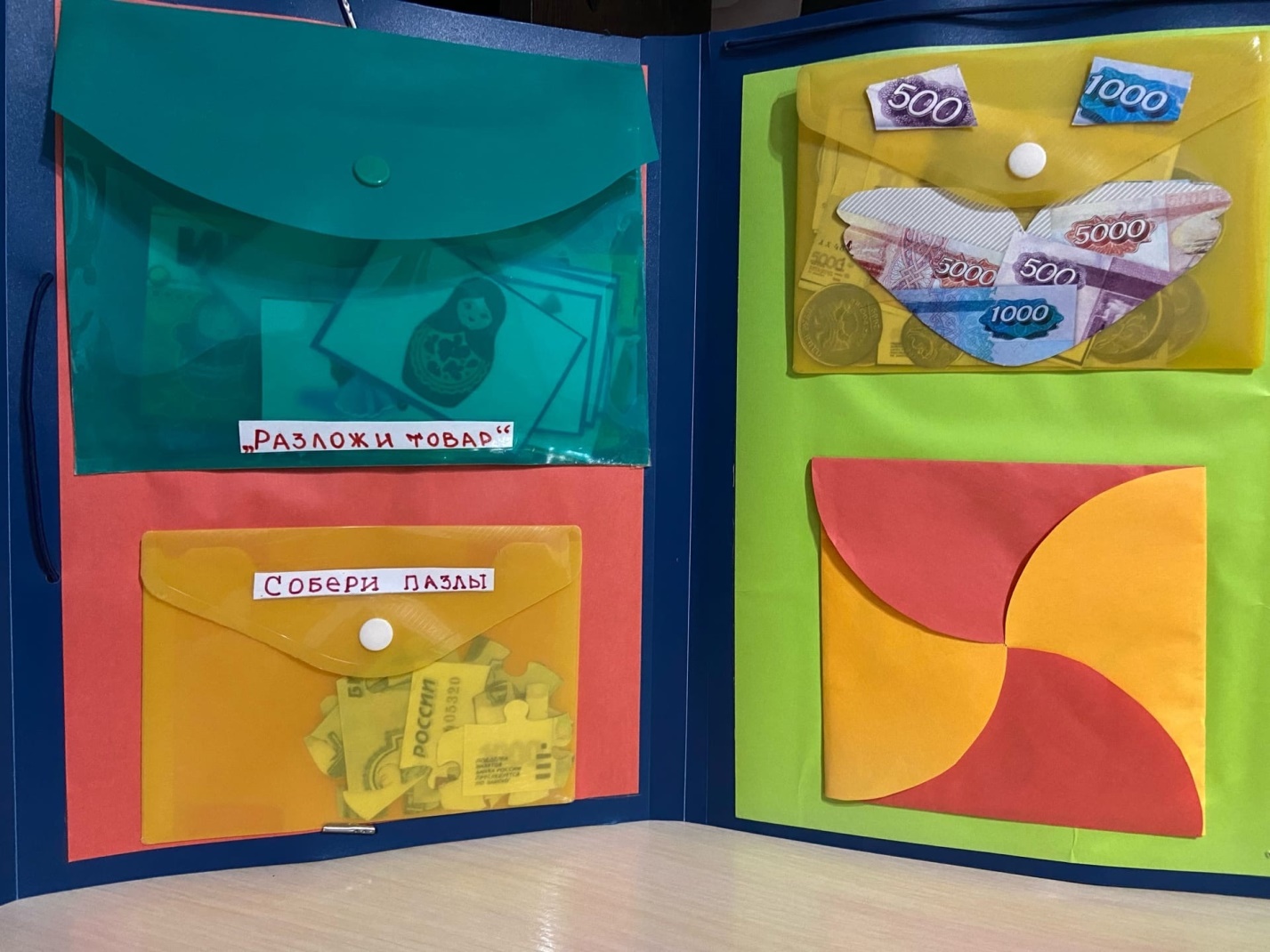 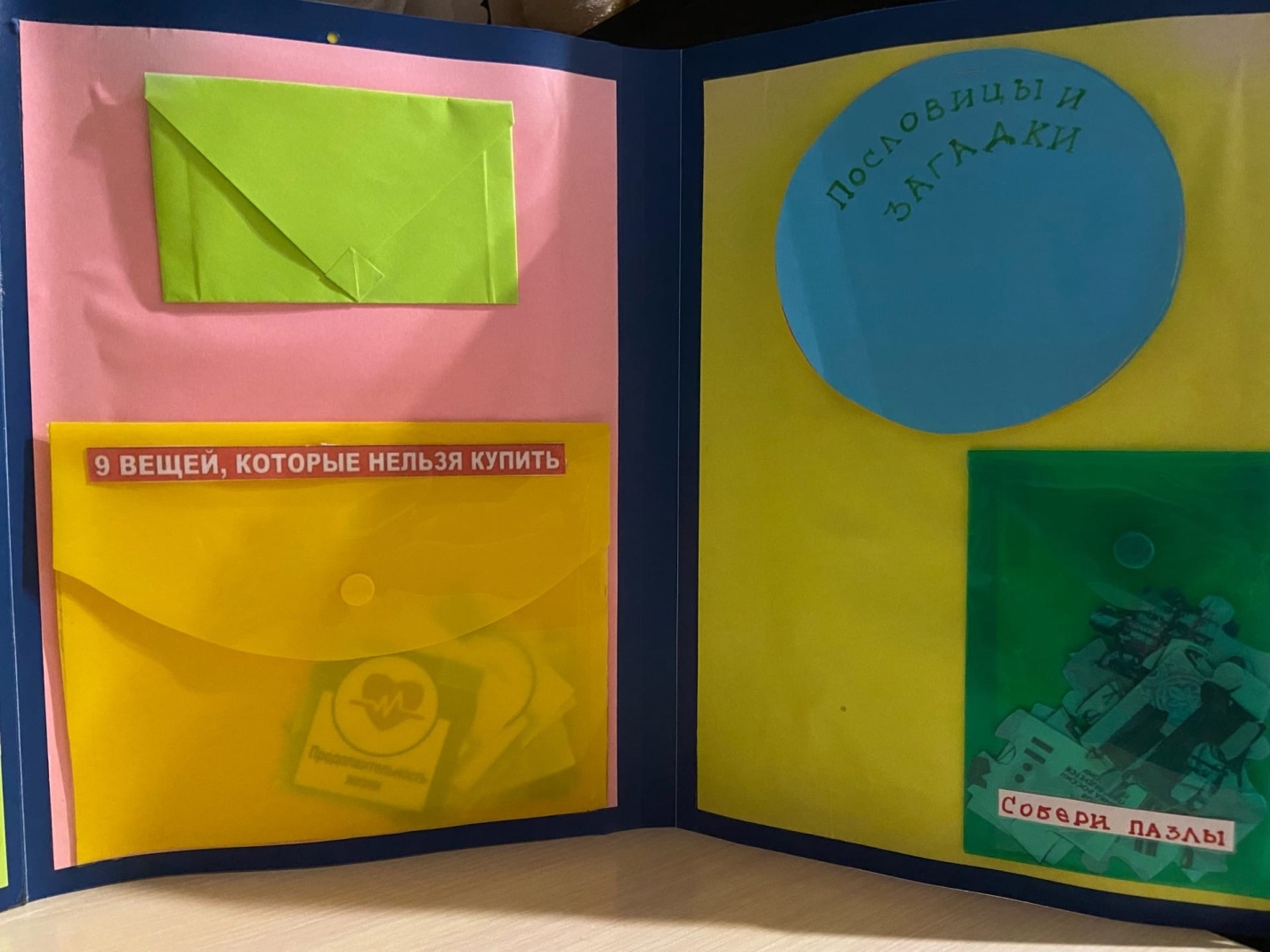 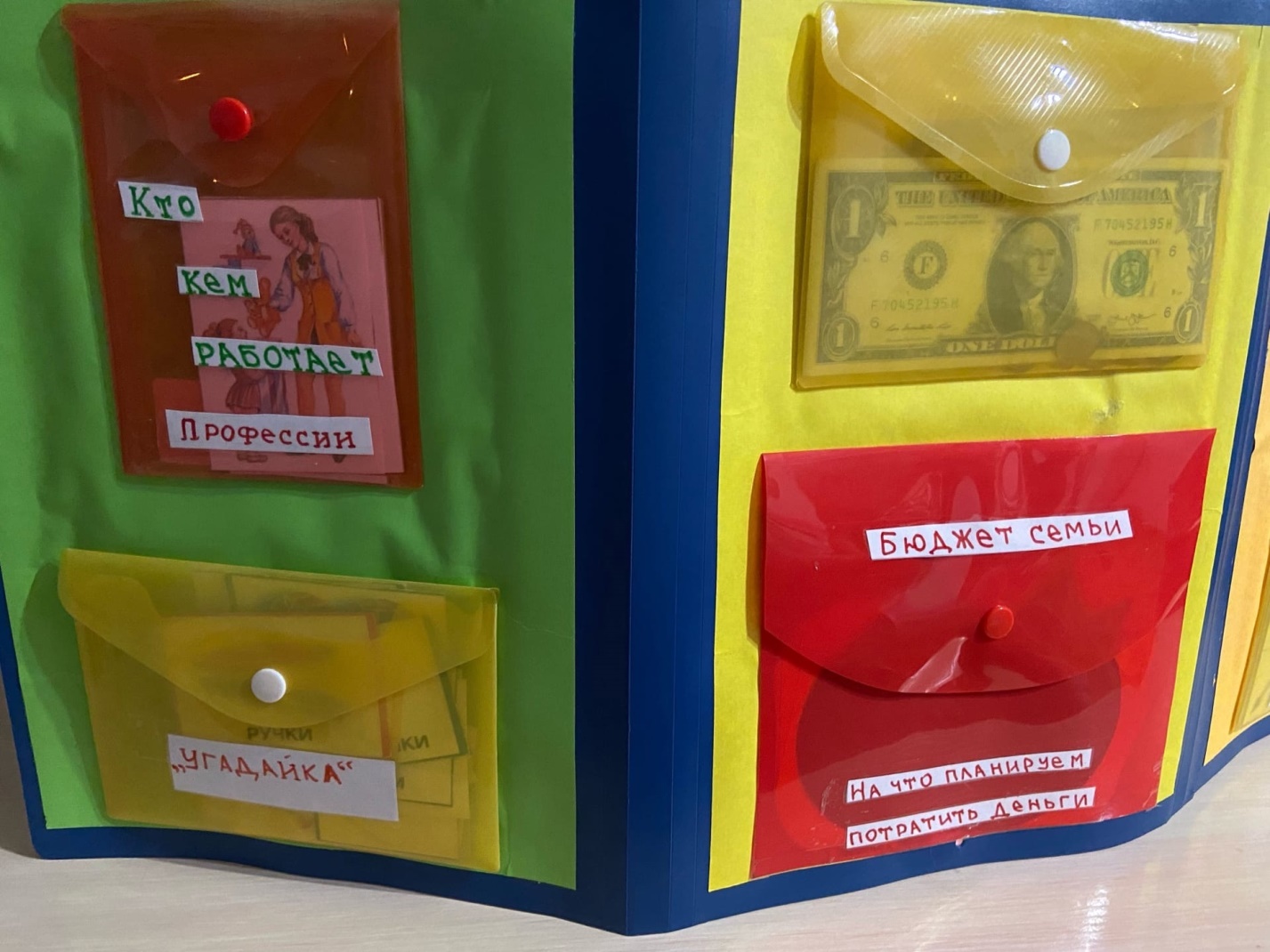 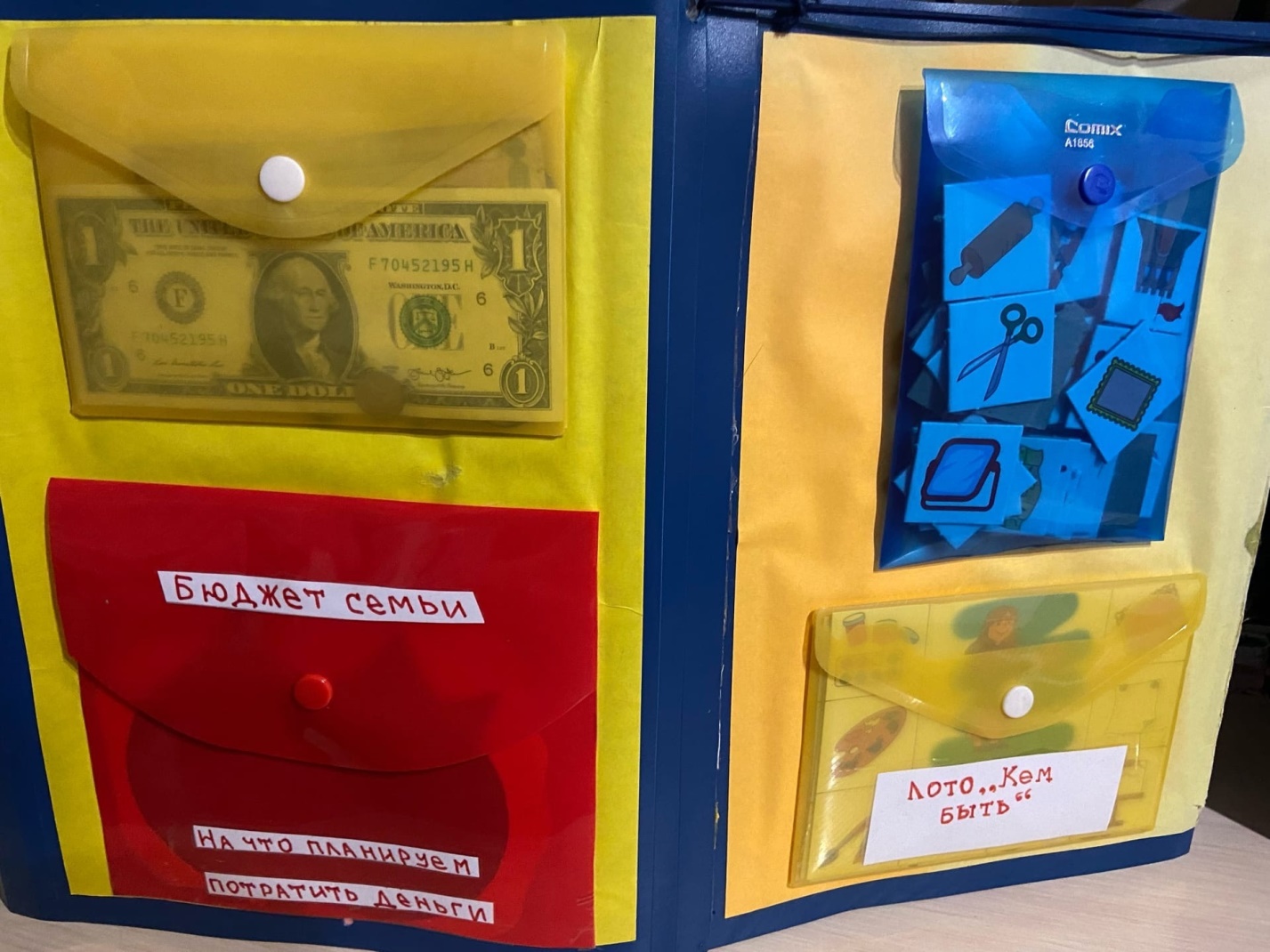 